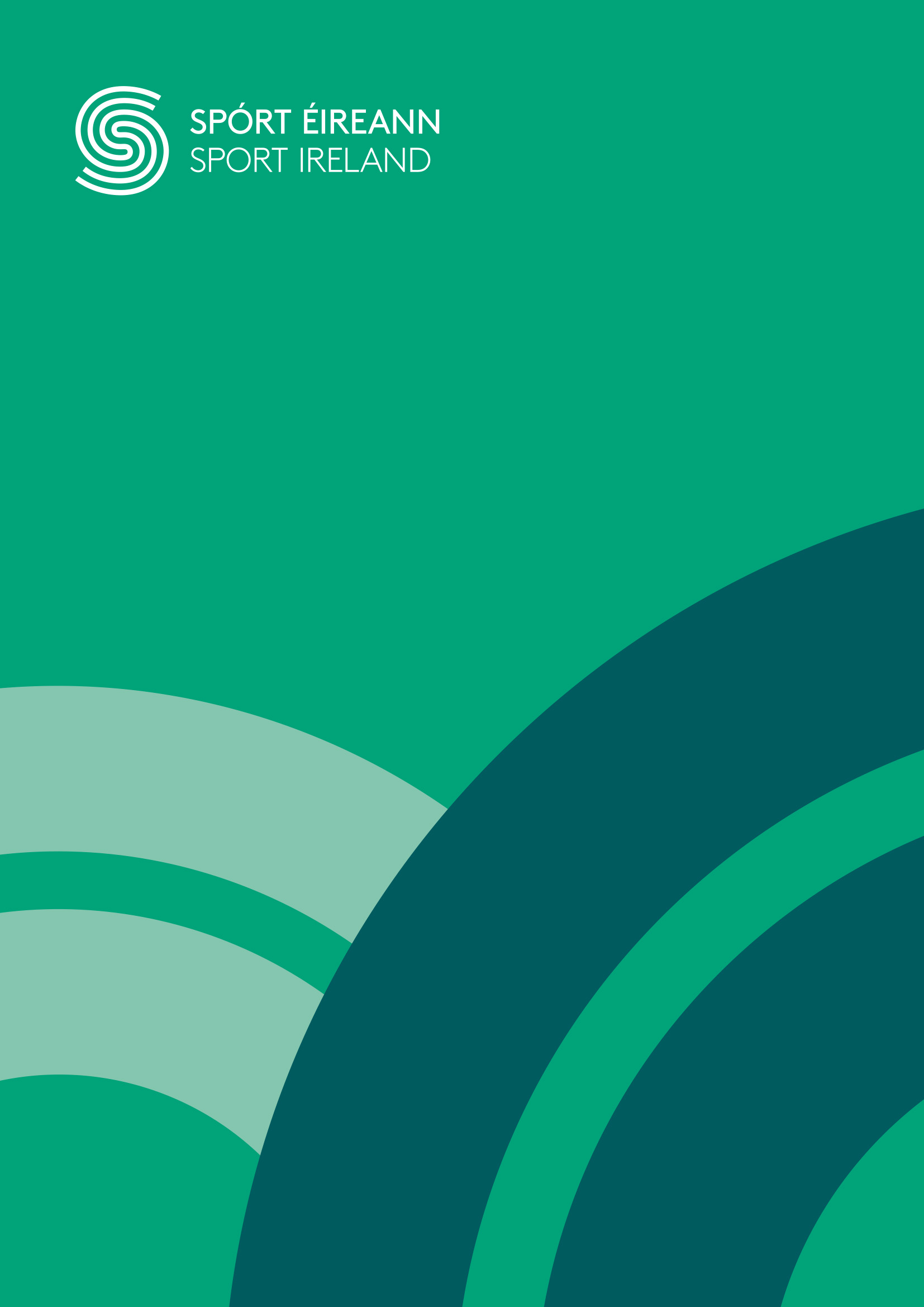 DisclaimerSport Ireland is making available a range of resources including guidance notes, policy documents and templates for selected areas aligned to the Governance Code for Sport which will support sport organisations, boards, management and staff in the development of relevant governance processes and procedures particular to their own organisation. For the avoidance of doubt, the final decision on the nature, type, extent and format of approved governance policies, procedures and processes for each organisation is a matter for the board / highest governing structure of the organisation and the resources and material provided may assist the approval process.This document is not, nor is it intended to be, a definitive statement of the law and it does not constitute legal advice. This document is not a substitute for professional advice from an appropriately qualified source and it is recommended that sport organisations consult their governing document or obtain their own independent legal advice where necessary. Sport Ireland does not accept any responsibility or liability for any errors, inaccuracies or omissions in this document.How to Use this DocumentThe document is developed to assist organisations with adopting the Governance Code for Sport by 2021. It can be adapted and adjusted to meet the specific organisational requirements.In all cases the document will need critical reflection and consideration to ensure it is aligned with the operating practices of the organisation. Terms of Reference – Version ControlVersion:  V1.0Date: DD/MM/YYYYVersion Control History:  PurposeThe Board has established a Governance and Ethics Committee (GEC) as a Committee of the Board to support it in fulfilling its responsibilities in relation to achieving and observing good governance practice, the efficient and effective conduct of Board and committee meetings, ensuring induction and continuing professional development programmes and supports are available as well as overseeing compliance with ethical and conduct obligations of Board and committee members.However, the ultimate responsibility for this area rests with the Board, who must fully consider the advice and, approve or amend the recommendations from the Committee.MembershipThe Committee will consist of x members drawn from the Board Members, and the Board may appoint external individuals onto the Committee to provide specialist skills, knowledge and experience. All appointments to the Committee are ratified by the Board.The Chairperson of the Committee shall be nominated / selected, and this appointment will be formally ratified by the Board. Some members of the Governance and Ethics Committee should have recent relevant governance experience, and other members should have experience in compliance, ethics, legal and the core areas of the organisations business and activities. The Board may co-opt further external members to the Committee to fill skills and expertise gaps. Each Committee member will be appointed for a term of x years. Final determination on the number of members on the Committee is a decision for the Board, with a recommended maximum number to be included. RightsIn discharging its responsibilities, the Governance and Ethics Committee (GEC) will have unrestricted access to members of management, employees, and relevant information it considers necessary to discharge its duties. The GEC will also have unrestricted access to records, data, and reports. The Committee is entitled to receive any explanatory information that it deems necessary to discharge its responsibilities.The Committee shall have access to sufficient resources in order to carry out its duties, and will be facilitated in this by the Committee Secretary and by the executive lead designated to support the committee. The Committee may procure and/or avail of specialist ad-hoc advice at the reasonable expense, subject to budgets agreed by the Board, on any matter within its terms of reference. The Committee has rights to access to members of the Board and other Committees to seek information relevant to its functions as per this Terms of Reference.Secretary to the CommitteeThe Committee will be provided with a secretariat function by management.   The Secretary will ensure that the Committee members receive information and papers in a timely manner (e.g. no less than one week before the meeting) to enable full and proper consideration to be given to issues.With the support of the Chairperson, the Secretary is also responsible for the formal induction of new members of the Committee and organising mentoring for Committee members where required.The Committee Secretary, in conjunction with the executive leads, will also have a role in facilitating overall co-ordination of the work of the Committees and their reporting to the Board.MeetingsThe Committee will meet at least x times a year. The Chairperson of the Committee may convene additional meetings, as deemed necessary. The Chairperson of the Committee together with the executive lead and Secretary will consider the agenda for the meeting. Members may also propose items for the agenda to the Chairperson.Notice of each meeting confirming the venue, time and date together with the Agenda, minutes of the previous meeting, actions log and relevant papers should be circulated to Committee members and to the extent relevant and necessary to any other person required to attend, five working days in advance of the meeting.  A minimum of x members of the Committee will be present for the meeting to be deemed quorate. The Secretary of the Committee shall minute the proceedings and resolutions of all meetings of the Committee, including recording the names of those present and in attendance. As the business of the Committee requires, the Chief Executive, Head of Finance and managers and staff may be invited to attend specific meetings or agenda items at the Committee’s request.The committee will meet with the Chief Executive without other managers or staff present at least once a year.The Committee may ask any other managers and staff to attend to assist it with its discussions on any particular matte.; The Committee may ask any or all of those who normally attend but who are not members to withdraw to facilitate open discussion of particular matters; and The Board may ask the Committee to convene further meetings to discuss particular issues on which they seek the Committee’s advice. Information RequirementsFor each meeting, the GEC will be provided with:A progress report on the implementation of key strategic priorities summarising:key performance indicators, targets, milestones and trend data;evolving threats and opportunities related to the key priorities;As and when appropriate the Committee will also be provided with: Proposed updates and revision to the governance and assurance frameworkProgress reports on executive priorities and deliverables within the committee’s work programme; The corporate risk register incorporating details on principal threats and opportunities in the context of the strategic prioritiesDuties and ResponsibilitiesIn overall terms, the role of the GEC is to provide advice to the Board across a range of key areas, including governance, compliance, ethics and conduct obligations as follows;Rules and Governance FrameworkAs appropriate, to review the rules of the entity, the establishment deed or memorandum and articles of association, in the context of good practice and governance developments more generally, and propose changes and amendments for Board consideration.To regularly consider and, where deemed necessary, propose amendments and revisions to governance policies, procedures and other elements of the governance framework, again for Board consideration. Where appropriate, review and assess compliance with specific obligations within the assurance framework and report on findings to the Board. ComplianceThe Committee willReview the organisations compliance with the Governance Code for Sport and other relevant best practice provisions, including other authoritative codes and guidance, and to make recommendations to the Board on any actions required, in the Committee’s viewSupport the Board and its Committees in respect of undertaking an annual effectiveness reviews of the Board and Committees and to monitor the implementation of any actions arising.Oversee the development and implementation of an overall assurance framework to facilitate an organisational wide assessment of compliance with key legal, regulatory and governance obligations. This role will necessitate active collaboration with the other committees.Corporate Secretary RoleThe Committee willEnsure that the formal compliance requirements of the Board secretary role is fulfilled in addition to overseeing the Board and committee secretarial service provided by management.Ethics and ConductThe Committee willSupport the Board in establishing and sustaining an ethical culture and appropriate values system and ensuring that the ethical and behavioural issues are managed effectively.  Ensure that the code of conduct/code of ethics outlines the organisations ethical standards and is reviewed and updated, as necessary, and disseminated to Board and committee members and all staff. ElectionsThe Committee canOversee the election and nomination process and the organisation’s arrangements for the conduct of elections within the entity – in some organisations there will be a separate nominations Committee Advise the Board on relevant election matters for final decision by BoardOtherThe Committee will work and liaise with all other Committees as necessary.The Committee will provide advice to the Board and undertake reviews, research or related work on areas or issues within it remit, if requested by BoardThe Committee will work to an annual work programme approved by the Board. The Committee will also periodically review its effectiveness (including reviewing its terms of reference) and report the results of that review to the Board.The Committee’s duties and responsibilities can be amended and updated by the Committee as and when required.The Committee shall advise the Board on assurances relating to the management of risk and governance requirements and consider the organisation’s overall assurance processes. This work will be undertaken in conjunction with the GEC.Conflict of Interest / LoyaltyThe process for recording declarations of conflicts of interest / loyalty of the Committee members will be the same used at Board level. Each member of the Committee will take personal responsibility to declare any potential conflict of interest arising in relation to any items on the agenda for Committee meetings. The Committee will specify its procedures where a conflict of interest arises in the context of a particular agenda item, including a requirement that the relevant member brings the potential conflict of interest to the attention of the Chairperson and, where necessary, leaves the room for the duration of the discussion of the item and does not take part in any decisions relating to the item. Similar arrangements should apply in relation to meeting documentation, with documentation relating to the item not being made available to the member. This should be noted in the minutes of the meeting.ConfidentialityThe agenda, papers, reports and documentation provided in the context of the work of the Committee are confidential and will contain sensitive material and information necessary to allow members to carry out their duties. Members and those in attendance, shall not, without the approval of the Chair, discuss with or disclose, directly or indirectly, information to third parties.Reporting Responsibilities  The Committee will report to, and is ultimately accountable, to the Board.At all Board meetings, the Committee will provide an update to the Board (including updating the Board on any previous Committee meeting, Committee business and any recommendations, advice and any relevant matters that should be brought to the Board’s attention).  This update is in the form of a formal written report for those Board meetings subsequent to a Committee meeting. The Committee must advise the Board between Board meetings if a matter is urgent and/or serious. The Board will be provided with all minutes of Committee meetings;The Committee shall make a statement and provide an overview of its activities in the Annual Report.The Committee will report back to Board on areas or issues requested by Board.The Committee will provide the Board with an Annual Report summarising its conclusions from the work it has done during the year, progress with the work programme and the outcome of its self-effectiveness review. This Report will be timed to support finalisation of the organisation’s annual report and financial statements.Review  This Terms of Reference is approved by the Board and reviewed by the Board regularly / annually. TOR XXX Name of Sport Organisation – Name of specific Terms of ReferenceName of Sport Organisation – Name of specific Terms of ReferenceVersion No.DateStatus